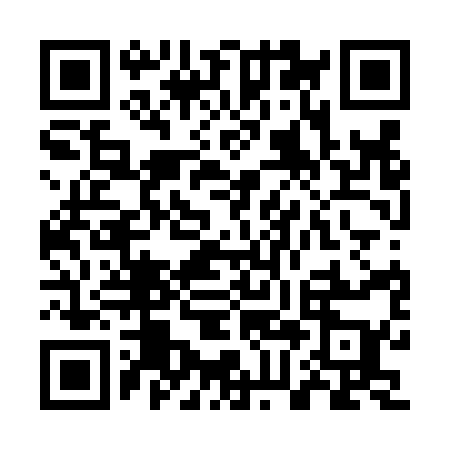 Ramadan times for Parramos, GuatemalaMon 11 Mar 2024 - Wed 10 Apr 2024High Latitude Method: NonePrayer Calculation Method: Muslim World LeagueAsar Calculation Method: ShafiPrayer times provided by https://www.salahtimes.comDateDayFajrSuhurSunriseDhuhrAsrIftarMaghribIsha11Mon5:025:026:1312:133:346:136:137:2012Tue5:025:026:1212:133:346:136:137:2013Wed5:015:016:1212:123:336:136:137:2014Thu5:005:006:1112:123:336:136:137:2015Fri4:594:596:1012:123:336:146:147:2016Sat4:594:596:1012:123:326:146:147:2117Sun4:584:586:0912:113:326:146:147:2118Mon4:574:576:0812:113:316:146:147:2119Tue4:574:576:0812:113:316:146:147:2120Wed4:564:566:0712:103:306:146:147:2121Thu4:554:556:0612:103:306:146:147:2122Fri4:544:546:0612:103:306:146:147:2123Sat4:544:546:0512:103:296:156:157:2224Sun4:534:536:0412:093:296:156:157:2225Mon4:524:526:0312:093:286:156:157:2226Tue4:514:516:0312:093:286:156:157:2227Wed4:514:516:0212:083:276:156:157:2228Thu4:504:506:0112:083:266:156:157:2229Fri4:494:496:0112:083:266:156:157:2230Sat4:484:486:0012:073:256:156:157:2331Sun4:484:485:5912:073:256:156:157:231Mon4:474:475:5812:073:246:156:157:232Tue4:464:465:5812:073:246:166:167:233Wed4:454:455:5712:063:236:166:167:234Thu4:454:455:5612:063:236:166:167:235Fri4:444:445:5612:063:226:166:167:246Sat4:434:435:5512:053:216:166:167:247Sun4:424:425:5412:053:216:166:167:248Mon4:414:415:5412:053:206:166:167:249Tue4:414:415:5312:053:196:166:167:2510Wed4:404:405:5212:043:196:176:177:25